      Základní škola Klatovy, Čapkova ul. 126 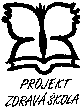 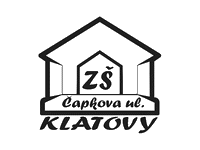          Škola podporující zdravítelefon:  376 313 353		      e-mail:  zscapkova@investtel.cz     		            IČO:  70825912ŠKOLNÍ DRUŽINA PŘI ZÁKLADNÍ ŠKOLE KLATOVY, ČAPKOVA ul. 126www.zscapkova.czPŘIHLÁŠKA DO ŠKOLNÍ DRUŽINY						                       na období   4. 9. 2023 – 30. 6. 2024Jméno žáka___________________________________	třída________________________Datum narození__________________________________ R.Č.________________________     Bydliště____________________________________________________________________Jméno otce_____________________________________	 telefon______________________Jméno matky____________________________________	 telefon _____________________Upozornění na zdravotní problémy dítěte_____________________________________________________________________________________________________________________Uveďte telefonní čísla na další kontaktní osoby: _______________________________________________________________________________________________________________ DOCHÁZKA ŽÁKA DO ŠDPROVOZ ŠD: 	Ráno 6:15 – 7:40		Odpoledne 11:40 – 16:30Datum přihlášení žáka do ŠD:					________________Datum nástupu žáka do ŠD:								_____	____Datum odhlášení žáka ze ŠD:								____DOCHÁZKA ŽÁKA DO ZÁJMOVÝCH ÚTVARŮ (KROUŽKŮ)INFORMACE ŠD1. Pokud žák odchází ze ŠD v doprovodu, může odejít pouze s osobou starší 18-ti let uvedenou v přihlášce. Jinak musí být uvedeno, že odchází sám. 2. Odchází-li žák v doprovodu osoby, která není uvedena v přihlášce, musí tuto skutečnost nahlásit zákonný zástupce na předtištěné žádance (k dispozici v ŠD nebo na internetu). 3. Žák nikdy nesmí ze ŠD odejít bez vědomí vychovatelky. Rodiče byli seznámeni s vnitřním řádem školní družiny (dostupný na www.zscapkova.cz).Datum ________________   		Podpis zákonného zástupce:    _____________________ Pokud žák končí vyučování po 6. vyučovací hodině, odchází do školní jídelny sám a poté se vrátí do příslušného oddělení ŠD.Datum ________________         Podpis zákonného zástupce:     ________________________UPOZORNĚNÍ!Na telefonickou výzvu může být žák uvolněn pouze ve zcela výjimečném případě.Žádám, aby moje dítě bylo uvolňováno ze ŠD na telefonickou výzvu zákonného zástupce, a souhlasím s tím, že za své dítě přebírám plnou odpovědnost.Datum ________________         Podpis zákonného zástupce:     ________________________DENRANNÍ PROVOZRANNÍ PROVOZODPOLEDNÍPROVOZODPOLEDNÍPROVOZZMĚNAodchoduZMĚNAodchoduPOZNÁMKAŽák bude ze ŠD odcházet sám nebo v doprovodu (rodiče, prarodiče…)Uveďte příjmení + vztah k dítětiDENPŘÍCHODODCHODPŘÍCHODODCHODZMĚNAodchoduZMĚNAodchoduPOZNÁMKAŽák bude ze ŠD odcházet sám nebo v doprovodu (rodiče, prarodiče…)Uveďte příjmení + vztah k dítětiPOÚTSTČTPÁDENKROUŽEKOD - DOVRACÍ SE DO ŠDANO - NEŽák odchází sám nebo v doprovoduPOÚTSTČTPÁ